Ход урокаРаздел долгосрочного плана:    3.Физическая география3.1 ЛитосфераРаздел долгосрочного плана:    3.Физическая география3.1 ЛитосфераДатаКоличество учеников:10Присутствовало :10ОтсутствовалоКоличество учеников:10Присутствовало :10ОтсутствовалоКоличество учеников:10Присутствовало :10ОтсутствовалоКласс 8Количество учеников:10Присутствовало :10ОтсутствовалоКоличество учеников:10Присутствовало :10ОтсутствовалоКоличество учеников:10Присутствовало :10ОтсутствовалоТема урокаСвойства горных пород и минераловСвойства горных пород и минераловСвойства горных пород и минераловЦели обучения8.3.1.7 - определяет свойства горных пород и минералов8.3.1.7 - определяет свойства горных пород и минералов8.3.1.7 - определяет свойства горных пород и минераловУровень мыслительных навыковЗнание, понимание, применение, анализЗнание, понимание, применение, анализЗнание, понимание, применение, анализКритерии оцениванияОпределяет свойства горных пород и минераловСравнивает горные породы между собойАнализируют  свойства горных породПредлагает  проект дворца будущегоОпределяет свойства горных пород и минераловСравнивает горные породы между собойАнализируют  свойства горных породПредлагает  проект дворца будущегоОпределяет свойства горных пород и минераловСравнивает горные породы между собойАнализируют  свойства горных породПредлагает  проект дворца будущегоЦели урокаВсе смогут Определить свойства горных пород и минераловБольшинство  будутСравнить горные породы между собой и проанализировать их свойстваНекоторые предложат проект  построения  дворца будущегоЯзыковые целиТерминология: Горная порода, минерал, спайность, шкала твердости МаосаСлушание: слушание учителя и друг другаЧтение: работа с дополнительным материаломГоворение: работа в группахПисьмо: записи в тетрадях, выполнение заданий в группахПолезные советы для диалогов и письма: Горные породы  делится  на  ...   и ....Свойства горных пород зависит от  .....Терминология: Горная порода, минерал, спайность, шкала твердости МаосаСлушание: слушание учителя и друг другаЧтение: работа с дополнительным материаломГоворение: работа в группахПисьмо: записи в тетрадях, выполнение заданий в группахПолезные советы для диалогов и письма: Горные породы  делится  на  ...   и ....Свойства горных пород зависит от  .....Терминология: Горная порода, минерал, спайность, шкала твердости МаосаСлушание: слушание учителя и друг другаЧтение: работа с дополнительным материаломГоворение: работа в группахПисьмо: записи в тетрадях, выполнение заданий в группахПолезные советы для диалогов и письма: Горные породы  делится  на  ...   и ....Свойства горных пород зависит от  .....Привитие ценностейДанный урок направлен на развитие ценностей сплоченности и умения работать в команде, ответственности и лидерства.Привитие ценностей осуществляется посредством установления правил работы в группе и оказания поддержки менее способным учащимся.Данный урок направлен на развитие ценностей сплоченности и умения работать в команде, ответственности и лидерства.Привитие ценностей осуществляется посредством установления правил работы в группе и оказания поддержки менее способным учащимся.Данный урок направлен на развитие ценностей сплоченности и умения работать в команде, ответственности и лидерства.Привитие ценностей осуществляется посредством установления правил работы в группе и оказания поддержки менее способным учащимся.Межпредметные связиФизика, химияФизика, химияФизика, химияПредварительные знанияУмеет различать виды горных пород (магматические, метаморфические, осадочные)Умеет различать виды горных пород (магматические, метаморфические, осадочные)Умеет различать виды горных пород (магматические, метаморфические, осадочные)Этап урокаВремяДействия педагогаДействия учениковОцениваниеРесурсыНачало урока5 минI.Организационный момент. Приветствует учащихся. Психологический настройРефлексия эмоционального состояния «Дерево достижений»-Ребята, посмотрите, какое у нас дерево без листьев и каким оно может стать зависит от вас. Я вам предлагаю каждому повесить стикер любого цвета,который будет показывать то, чего вы хотите добиться на уроке.Зеленый стикер – ожидаю, успех на урокеЖелтый стикер - проявлю активность на урокеКрасный стикер – просто просижу урок, ничего не делаяII. Мотивационный этап.Форма работы: совместная1.Эпиграф к уроку (на доске): «Мы живем в громадном, плохо разгаданном мире и топчем камни …Не подозревая, что знакомство с ними обогатило бы наш опыт во всех областях жизни»К.Г. Паустовский2..Демонстрирует видеоролик«Притча о банке с камнями»3.Акцентирует внимание учащихся на горных породах, представленных на видеоролике (песок, камни)-Ребята, несмотря на то, что в притче песок представлен в виде не очень важных  и нужных человеку вещей (таких как, побольше поесть, подольше поспать, полениться и т.д.), в жизни  нашей планеты значение песка достаточно велико. А с чем у Вас ассоциируется слово «песок»?4. Распределение по смешанным группам с помощью специальных карточек-картинок:«Мраморный дворец»«Гранит науки»«Песочные   часы»5. Определение темы и цели урокаПрием «Анализ картинок»-Как вы думаете, что объединяет выбранные вами рисунки? (мраморный дворец, песочные часы, гранит науки)-Как использует человек горные породы?-Какую цель в изучении урока вы ставите?Выслушивает ответы учащихся и формулирует цель урокаПриветствуют учителя, настраиваются на урокРазвешивают листочки на «Дерево достижений»Высказывают свое мнение к эпиграфуПросматривают видеоролик «Притча о банке с камнями»Обмениваются мнениями о важных вещах в жизни человекаДелятся своими ассоциациями со словом «песок» (например, строительный материал, сыпучее вещество, для детских игр и др.)Выбирают карточку и группируются по группам с одинаковыми картинкамиСамостоятельно определяют тему и цель урокаНаходят связь между рисунками, приходят к выводу, что на них изображены горные породы (мрамор,песок,гранит), пытается сформулировать  цель урокаУстная похвала  учителя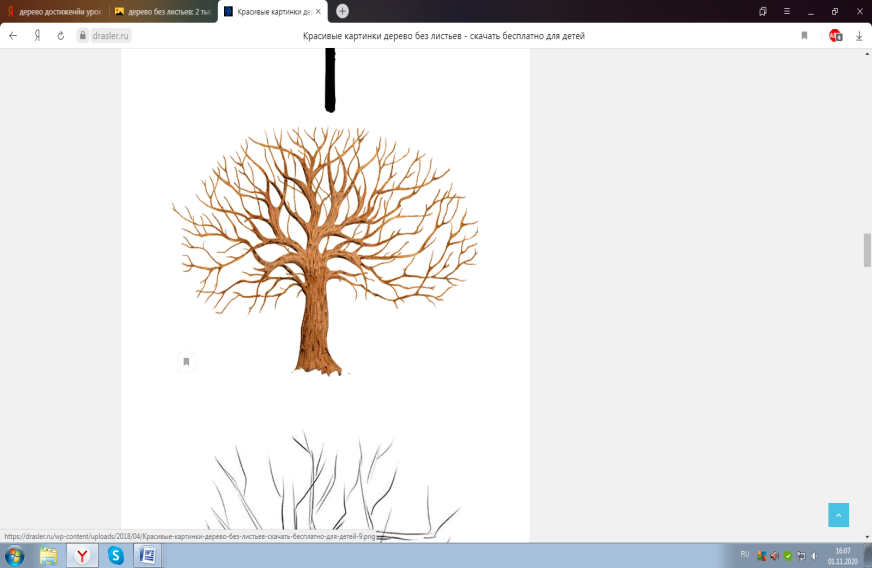 https://drasler.ru/krasivye-kartinki-derevo-bez-listev-skachat-besplatno-dlya-detej/стикеры зеленого,желтого, красного цветаhttps://www.youtube.com/watch?v=T6H8LOvmeYI&feature=emb_logoКарточки-картинки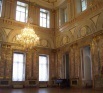 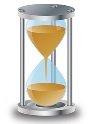 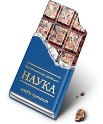 Презентация слайд 1Середина урока 30 минIII.Опрос пройденного материала Форма работы:групповаяРаздает группам карточку с таблицей «Классификация горных пород и минералов» IV.Усвоение новой темы1.Просмотр видеоролика. С помощью видеоролика «Свойства минералов» знакомит с их главными физическими свойствами2. Работа в группахМетод «Аквариум»(Каждая из групп получает задание. Одна из групп садится в центре класса и начинает обсуждение предложенного учителем задания. Другие учащиеся наблюдают за дискуссией. Через 3-5 минут один из учащихся, который сидит в центре, записывает информацию на доске, другие записывают в таблицу. Учащиеся класса, которые наблюдали за работой группы, оценивают правильность выполнения задания и анализируют поисковые действия учеников. Далее место в «аквариуме» занимает другая группа)Рассмотреть горную породу и визуально определить ее важные физические свойства. Занести полученную информацию в таблицу «Свойства горных пород» 1 группа «Свойства горной породы Гипс» 2 группа «Свойства горной породы Гранит» 3 группа «Свойства горной породы Кварцит»3.Работа в парахСравнить две любые горные породы между собой и проанализировать их свойстваФизминутка «Капитан Краб. Делай так!»4. Проект «Мой дворец будущего» -Ребята, теперь вы знаете свойства горных пород. Представьте, что вам необходимо построить дворец. Опираясь на полученные знания, подумайте и предложите свои варианты: из чего бы вы его построили. Информацию оформить графически (в виде постера, интеллект-карты и тд). V.Закрепление урокаФорма работы:совместнаяМетод «Мозговой штурм»1.Какие свойотва горных пород вы знаете?2.Что такое спайность?3.Назовите твердость горной  породы Алмаз4.Расскажите о шкале твердости Маоса5.Какими свойствами обладает гранит?Обсуждают в группах и заполняют таблицуКритерий оценивания:Классифицирует горные и породы и минералыДескрипторы1.Определяет магматические горные породы2.Определяет осадочные горные породы3.Определяет метаморфические горные породыПросматривают и обсуждают видеоролик «Свойства минералов», записывают важную информацию в тетрадьРаботают группах с образцами горных пород, определяют их свойства и заполняют таблицу.Критерий оценивания:Визуально определяют свойства горных породДескрипторы1.Определяют свойства горной породы гипс2.Определяет свойства горной породы гранит3.Определяет свойства горной породы кварцитКритерий оцениванияСравнивает горные породы и анализирует их свойстваДескрипторы1.Сравнивает горные породы2.Анализирует их свойстваКритерий оценивания:Предлагает проект дворца будущегоДескрипторы:1.Предлагает варианты построения дворца будущего 2.Защищает проектОтвечают на вопросы учителя по пройденной темеФОметод «Большой палец»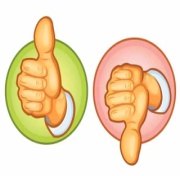 Взаимооценивание групп с помощью оценочного лист по 5-балльной шкале 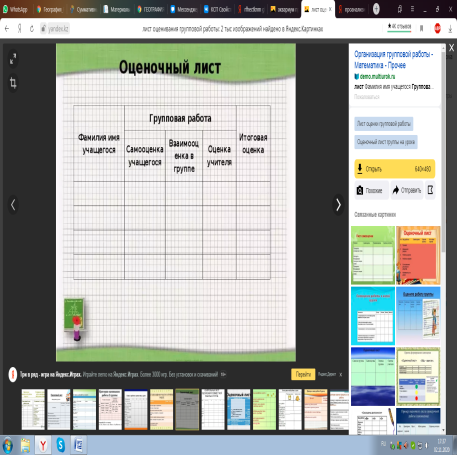 ФО«Ладошки»1.Справился с заданием (3 хлопка)2.Есть неточность (два хлопка)3.Работа выполнена с ошибками (один хлопок)ФО «Сердечки»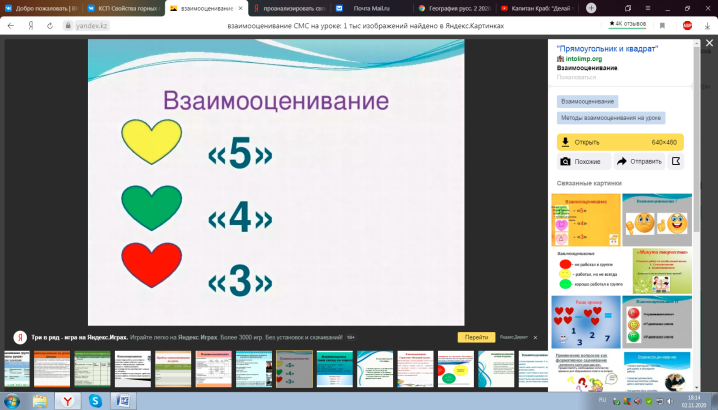 Устная похвала учителяКарточка с таблицейВидеоролик «Свойства горных пород и минералов»https://www.youtube.com/watch?v=cBg5iC2y2rwОбразцы горных пород, карточка с таблицейПрезентация Слайд 2Образцы горных породВидеоролик-физминуткаhttps://www.youtube.com/watch?v=WHsuZgtaEPsМаркеры, листы А4Конец урока5 минVI. Итог урока 1.Возвращается к целям урока. Определяет, достигнуты ли они. Подводит итоги. Проводит оценивание.Рефлексия Прием «ПОПС формула»П-позиция «Я считаю, что…», «Я согласен с..»О-обоснование «Потому что..», «Так как..»П-примеры «Например…», «Я могу доказать это на примере…»С-следствие «Таким образом….», «Подводя  итог…»2.Домашняя работа Творческая работа: написать эссе или подготовить презентацию по теме значения горных пород и минералов в жизни человека.Основываясь на полученных знаниях, предоставляют обратную связь учителюПрезентация Слайд 3Дифференциация – каким способом вы хотите больше оказывать поддержку? Какие задания вы даете ученикам более способным по сравнению с другими?Оценивание – как Вы планируете проверять уровень освоения материала учащимися?Охрана здоровья и соблюдение техники безопасностиЗадания дифференцированы с учетом уровней сложности, по смене деятельности и дифференциация поддержки (более способные учащиеся оказывают поддержку менее способным)На уроке использовались активные методы обучения1.Методы «Анализ картинок», «Аквариум»,  «Мозговой штурм»2.Работа с  видеороликами, таблицами3.Прием «ПОПС формула»Ученики, работая по предложенным методам, используемым на уроке, будут оценены с помощью таких приемов и методов как:1.В начале урока - Устная похвала учителя2.Опрос домашнего задания -метод «Большого пальца»3. работа в группах -Взаимооценивание при помощи оценочного листа4.Работа в парах - метод «Ладошки»5.Проектная деятельность –  метод «Серлдечки»6.В конце урока – устная похвала учителя Психологический настрой: рефлексия эмоционального состояния «Дерево достижений»Соблюдение техники безопасности учащихся во время групповой работы.